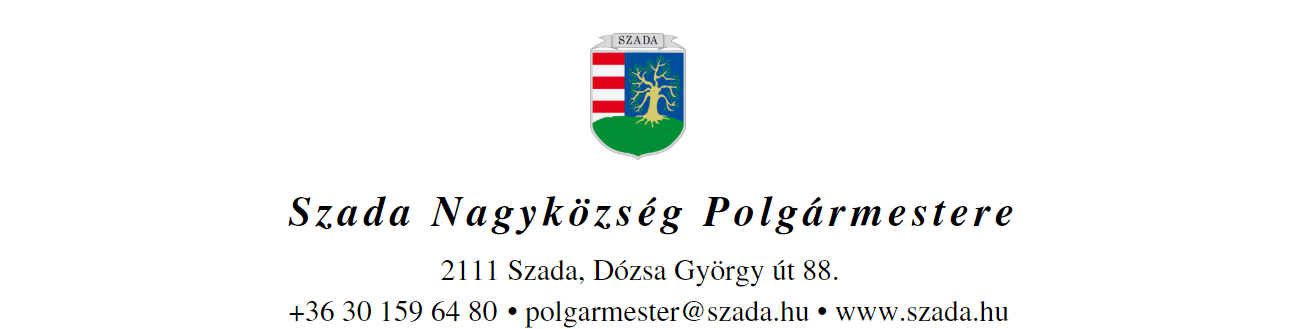 Ikt.sz.: H/1202-3/2021. 				          		Előterjesztés száma: 95/2021.   ELŐTERJESZTÉSa Képviselő-testület 2021. szeptember 30-i rendes üléséreVEZETŐI ÖSSZEFOGLALÓA költségvetési szervek tervezését, előirányzat módosítását, gazdálkodásának rendjét az államháztartásról szóló 2011. évi CXCV. törvény (a továbbiakban: Áht.) és az államháztartásról szóló törvény végrehajtásáról megalkotott 368/2011. (XII. 31.) Korm. rendelet (a továbbiakban: Ávr.) szabályozza. Az Áht. 34. §-a határozza meg az előirányzatok módosításával, megváltoztatásával kapcsolatos rendelkezéseket. Ennek megfelelően az Önkormányzat a bevételi és kiadási előirányzatait felemelheti, illetve csökkentheti. A Képviselő-testület a 6/2021. (II.11.) számú rendeletében a 2021. évi költségvetés főösszegét 1.580.447.127 Ft-ban állapította meg. A költségvetési főösszeg az I. számú módosítás alkalmával 1.580.546.372 Ft-ra módosult. Jelen előterjesztésemnek megfelelően a költségvetési főösszeg 1.610.938.892 Ft-ra módosul. Az előirányzatok változtatása a (Képviselő-testület jogkörében hozott) Polgármesteri határozatok, a Képviselő-testületi határozatok, valamint a Magyar Államkincstár utasításai alapján történtek.Jelen rendeletmódosítás tervezetébe a költségvetés végrehajtása során 2021. augusztus 31-ig bekövetkezett változások kerültek beépítésre.A második módosítás alkalmával a bevételi előirányzat főösszege 30.392 520 Ft-tal növekszik – amely az alábbiakból tevődik össze:25 781 478 Ft Kiegészítő támogatás 1 részlete az iparűzési adó 1% mérséklése miatt,  4 108 832 Ft Szociális ágazati összevont pótlék és könyvtári érdekeltségnövelő támogatás,     502 210 Ft Rendezés B116 rovat (előző évi pótlólagos támogatás) teljesülése miatt.Az Önkormányzat 2021. évi költségvetésének I. sz. módosításáról szóló 14/2021. (V.29.) számú rendelet megalkotása óta az alábbi, költségvetést érintő Polgármesteri és Képviselő-testületi határozatok születtek – a 73/2021.(VIII.19.) Képviselő-testületi határozat kivételével az általános tartalék terhére (költségvonzataikat ld. majd a 7. sz. táblázatban!):48/2021. (V.27.) PM határozat alapján óvodai dolgozók bérköltség többlet finanszírozása,50/2021. (V.27.) PM határozat alapján polgármesteri hivatal bér többletköltség finanszírozása,56/2021. (VI.11.) PM határozat alapján konyhai dolgozók bér többletköltség finanszírozása,66/2021. (VII. 14.) KT határozat alapján Szent István napi mulatság finanszírozása,70/2021. (VII.29.) KT határozat alapján Szada Piac külső térfigyelő kamera beszerzése, felszerelés,Z/71/2021. (VII.29) KT határozat alapján Szada Ipari Park Kft üzleti terv elfogadása,72/2021. (VIII.19.) KT határozat alapján útkarbantartási munkák ellátására pótelőirányzat biztosítása,73/2021. (VIII.19.) KT határozat alapján útprogram keret összeg módosítása.A tartalék változását az alábbi táblázat mutatja be: Az előterjesztésben foglaltak alapján kérem a mellékelt rendelettervezet megtárgyalását és elfogadását.Az előterjesztés melléklete: sz. melléklet – az Önkormányzat 2021. évi költségvetéséről szóló 6/2021. (II. 11.) önkormányzati rendelet módosításának tervezete (főszöveg)sz. melléklet – rendelet-tervezet mellékletei (pdf-formátumban)Szada, 2021. szeptember 1.Előterjesztés tárgya:Az Önkormányzat 2021.évi költségvetésről szóló 6/2021.(II.11) önkormányzati rendelet II. számú módosításaAz Önkormányzat 2021.évi költségvetésről szóló 6/2021.(II.11) önkormányzati rendelet II. számú módosításaElőterjesztő:Pintér Lajos polgármesterElőkészítette:Vargáné Kurfis Erika pénzügyi osztályvezetőSzakmai szempontból ellenőrizte:Dr. Jenei László Andrástörvényességi szakreferensPénzügyi szempontból ellenőrizte:Vargáné Kurfis Erika pénzügyi osztályvezetőJogi, törvényességi szempontból ellenőrizte:Dr. Jenei László Andrástörvényességi szakreferensTörvényességért felelős:Dr. Finta Béla jegyzőTárgyalja:Pénzügyi BizottságPénzügyi BizottságEgyeztetve, tájékoztatva:Javasolt meghívott:Az elfogadásához szükséges szavazattöbbség:minősített szavazattöbbség minősített szavazattöbbség Az előterjesztés zárt kezelését kérjükigen                        nemigen                        nemSMegnevezésRendeletElőirányzat (Ft)Módosítás (Ft)1Eredeti előirányzat6/2021 (II.11.)    1 580 447 127    2I.módosítás14/2021. (V.28)    1 580 546 372                           99 245     3                    II. módosításelőterjesztés    1 610 938 89230 392 5201. számú táblázat                                                                                                                                                      Szada Nagyközség Önkormányzat előirányzatainak alakulása (Ft-ban)1. számú táblázat                                                                                                                                                      Szada Nagyközség Önkormányzat előirányzatainak alakulása (Ft-ban)1. számú táblázat                                                                                                                                                      Szada Nagyközség Önkormányzat előirányzatainak alakulása (Ft-ban)1. számú táblázat                                                                                                                                                      Szada Nagyközség Önkormányzat előirányzatainak alakulása (Ft-ban)1. számú táblázat                                                                                                                                                      Szada Nagyközség Önkormányzat előirányzatainak alakulása (Ft-ban)1. számú táblázat                                                                                                                                                      Szada Nagyközség Önkormányzat előirányzatainak alakulása (Ft-ban)1. számú táblázat                                                                                                                                                      Szada Nagyközség Önkormányzat előirányzatainak alakulása (Ft-ban)1. számú táblázat                                                                                                                                                      Szada Nagyközség Önkormányzat előirányzatainak alakulása (Ft-ban)1. számú táblázat                                                                                                                                                      Szada Nagyközség Önkormányzat előirányzatainak alakulása (Ft-ban)1. számú táblázat                                                                                                                                                      Szada Nagyközség Önkormányzat előirányzatainak alakulása (Ft-ban)1. számú táblázat                                                                                                                                                      Szada Nagyközség Önkormányzat előirányzatainak alakulása (Ft-ban)1. számú táblázat                                                                                                                                                      Szada Nagyközség Önkormányzat előirányzatainak alakulása (Ft-ban)SMegnevezés2021.01.012021.04.302021.08.31Különbség1Személyi juttatások        63 140 806            64 196 806            64 196 806                          -    2Járulékok          9 709 604              9 877 844              9 877 844                          -    3Dologi kiadások        94 288 399          119 456 599          123 163 030            3 706 431    4Ellátottak juttatásai          5 200 000              5 200 000              5 200 000                          -    5Elvonások és befizetések      113 381 826          121 413 425          121 413 425                          -    6Egyéb működési kiadás      251 027 959          251 604 759          419 138 305        167 533 546    7Tartalékok        82 398 495              5 389 914              1 331 915    -      4 057 999    8Beruházások      339 615 000          385 490 611          244 950 976    -  140 539 635    9Felújítások             478 026                 478 026                          -    10Költségvetési kiadások összesen:      958 762 089          963 107 984          989 750 327          26 642 343    11Megelőlegezés        17 469 765            17 668 116            17 668 116                          -    12Intézményi finanszírozás       500 411 514          495 966 514          499 716 691            3 750 177    13Összes kiadás   1 476 643 368       1 476 742 614       1 507 135 134          30 392 520    14Önkormányzatok működési tám.      436 744 120          436 744 120          467 136 640          30 392 520    15Egyéb műk.célú támogatások        16 641 600            16 641 600            16 641 600                          -    16Közhatalmi bevételek      527 700 000          527 700 000          527 700 000                          -    17Működési bevételek        29 634 996            29 634 996            29 634 996                          -    18Felhalmozási bevételek      110 000 000          110 000 000          110 000 000                          -    19Egyéb felhalmozási célú átvett pe        26 220 000            26 220 000            26 220 000                          -    20Költségvetési bevételek összesen:   1 146 940 716       1 146 940 716       1 177 333 236          30 392 520    21Maradvány      329 702 652          329 603 547          329 603 547                          -    22Finanszírozási bevétel             198 351                 198 351                          -    23Összes bevétel   1 476 643 368       1 476 742 614       1 507 135 134          30 392 520    2. számú táblázat                                                                                                                                                        Szadai Polgármesteri Hivatal előirányzatainak alakulása (Ft-ban)2. számú táblázat                                                                                                                                                        Szadai Polgármesteri Hivatal előirányzatainak alakulása (Ft-ban)2. számú táblázat                                                                                                                                                        Szadai Polgármesteri Hivatal előirányzatainak alakulása (Ft-ban)2. számú táblázat                                                                                                                                                        Szadai Polgármesteri Hivatal előirányzatainak alakulása (Ft-ban)2. számú táblázat                                                                                                                                                        Szadai Polgármesteri Hivatal előirányzatainak alakulása (Ft-ban)2. számú táblázat                                                                                                                                                        Szadai Polgármesteri Hivatal előirányzatainak alakulása (Ft-ban)2. számú táblázat                                                                                                                                                        Szadai Polgármesteri Hivatal előirányzatainak alakulása (Ft-ban)2. számú táblázat                                                                                                                                                        Szadai Polgármesteri Hivatal előirányzatainak alakulása (Ft-ban)2. számú táblázat                                                                                                                                                        Szadai Polgármesteri Hivatal előirányzatainak alakulása (Ft-ban)2. számú táblázat                                                                                                                                                        Szadai Polgármesteri Hivatal előirányzatainak alakulása (Ft-ban)2. számú táblázat                                                                                                                                                        Szadai Polgármesteri Hivatal előirányzatainak alakulása (Ft-ban)2. számú táblázat                                                                                                                                                        Szadai Polgármesteri Hivatal előirányzatainak alakulása (Ft-ban)SMegnevezés2021.01.012021.04.302021.08.31Különbség1Személyi juttatások        88 131 040            88 131 040            90 129 334            1 998 294    2Járulékok        13 822 417            13 822 417            14 132 152               309 735    3Dologi kiadás        10 021 958            10 021 958            10 021 958                          -    4Beruházások          1 270 080              1 270 080              1 270 080                          -    Költségvetési kiadások összesen      113 245 495          113 245 495          115 553 524            2 308 029    5Finanszírozási kiadás                        -                            -                            -                          -    6Összes kiadás      113 245 495          113 245 495          115 553 524            2 308 029    7Intézmény műk.bev.             254 000                 254 000                 254 000                          -    8Állami támogatás                        -                            -                            -                          -    9Maradvány              668 613                 668 613                 668 613                          -    10Önkormányzati támogatás      112 322 882          112 322 882          114 630 911            2 308 029    11Egyéb finanszírozás                        -                          -    12Összes bevétel      113 245 495          113 245 495          115 553 524            2 308 029    3. számú táblázat                                                                                                                                                       Székely Bertalan Óvoda-Bölcsöde előirányzatainak alakulása (Ft-ban)3. számú táblázat                                                                                                                                                       Székely Bertalan Óvoda-Bölcsöde előirányzatainak alakulása (Ft-ban)3. számú táblázat                                                                                                                                                       Székely Bertalan Óvoda-Bölcsöde előirányzatainak alakulása (Ft-ban)3. számú táblázat                                                                                                                                                       Székely Bertalan Óvoda-Bölcsöde előirányzatainak alakulása (Ft-ban)3. számú táblázat                                                                                                                                                       Székely Bertalan Óvoda-Bölcsöde előirányzatainak alakulása (Ft-ban)3. számú táblázat                                                                                                                                                       Székely Bertalan Óvoda-Bölcsöde előirányzatainak alakulása (Ft-ban)3. számú táblázat                                                                                                                                                       Székely Bertalan Óvoda-Bölcsöde előirányzatainak alakulása (Ft-ban)3. számú táblázat                                                                                                                                                       Székely Bertalan Óvoda-Bölcsöde előirányzatainak alakulása (Ft-ban)3. számú táblázat                                                                                                                                                       Székely Bertalan Óvoda-Bölcsöde előirányzatainak alakulása (Ft-ban)3. számú táblázat                                                                                                                                                       Székely Bertalan Óvoda-Bölcsöde előirányzatainak alakulása (Ft-ban)3. számú táblázat                                                                                                                                                       Székely Bertalan Óvoda-Bölcsöde előirányzatainak alakulása (Ft-ban)3. számú táblázat                                                                                                                                                       Székely Bertalan Óvoda-Bölcsöde előirányzatainak alakulása (Ft-ban)SMegnevezés2021.01.012021.04.302021.08.31Különbség1Személyi juttatások      202 089 398          202 089 398          202 263 011               173 613    2Járulékok        31 274 311            31 274 311            31 301 221                 26 910    3Dologi kiadás        33 418 568            33 418 568            33 418 568                          -    4Beruházások          7 502 100              3 057 100              3 057 100                          -    Költségvetési kiadások összesen      274 284 377          269 839 377          270 039 900               200 523    5Finanszírozási kiadás                        -                            -                            -                          -    6Összes kiadás      274 284 377          269 839 377          270 039 900               200 523    7Intézmény műk.bev.                        -                            -                            -                          -    8Állami támogatás                        -                            -                            -                          -    9Maradvány              223 430                 223 430                 223 430                          -    10Önkormányzati támogatás      274 060 947          269 615 947          269 816 470               200 523    11Egyéb finanszírozás                        -                          -    12Összes bevétel      274 284 377          269 839 377          270 039 900               200 523    4. számú táblázat                                                                                                                                                       Székely Bertalan Művelődési Ház és Könyvtár előirányzatainak alakulása (Ft-ban)4. számú táblázat                                                                                                                                                       Székely Bertalan Művelődési Ház és Könyvtár előirányzatainak alakulása (Ft-ban)4. számú táblázat                                                                                                                                                       Székely Bertalan Művelődési Ház és Könyvtár előirányzatainak alakulása (Ft-ban)4. számú táblázat                                                                                                                                                       Székely Bertalan Művelődési Ház és Könyvtár előirányzatainak alakulása (Ft-ban)4. számú táblázat                                                                                                                                                       Székely Bertalan Művelődési Ház és Könyvtár előirányzatainak alakulása (Ft-ban)4. számú táblázat                                                                                                                                                       Székely Bertalan Művelődési Ház és Könyvtár előirányzatainak alakulása (Ft-ban)4. számú táblázat                                                                                                                                                       Székely Bertalan Művelődési Ház és Könyvtár előirányzatainak alakulása (Ft-ban)4. számú táblázat                                                                                                                                                       Székely Bertalan Művelődési Ház és Könyvtár előirányzatainak alakulása (Ft-ban)4. számú táblázat                                                                                                                                                       Székely Bertalan Művelődési Ház és Könyvtár előirányzatainak alakulása (Ft-ban)4. számú táblázat                                                                                                                                                       Székely Bertalan Művelődési Ház és Könyvtár előirányzatainak alakulása (Ft-ban)4. számú táblázat                                                                                                                                                       Székely Bertalan Művelődési Ház és Könyvtár előirányzatainak alakulása (Ft-ban)4. számú táblázat                                                                                                                                                       Székely Bertalan Művelődési Ház és Könyvtár előirányzatainak alakulása (Ft-ban)SMegnevezés2021.01.012021.04.302021.08.31Különbség1Személyi juttatások        12 684 900            12 822 926            12 822 926                          -    2Járulékok          1 973 990              1 995 384              1 995 384                          -    3Dologi kiadás        15 208 570            15 049 149            15 049 149                          -    4Beruházások             892 500                 892 500                 892 500                          -    Költségvetési kiadások összesen        30 759 960            30 759 959            30 759 959                          -    5Finanszírozási kiadás                        -                            -                            -                          -    6Összes kiadás        30 759 960            30 759 959            30 759 959                          -    7Intézmény műk.bev.          2 400 012              2 400 012              2 400 012                          -    8Állami támogatás                        -                            -                            -                          -    9Maradvány           1 341 384              1 341 383              1 341 383                          -    10Önkormányzati támogatás        27 018 564            27 018 564            27 018 564                          -    11Egyéb finanszírozás                        -                          -    12Összes bevétel        30 759 960            30 759 959            30 759 959                          -    5. számú táblázat                                                                                                                                                      Szadai Szociális Alapszolgáltatási Központ előirányzatainak alakulása (Ft-ban)5. számú táblázat                                                                                                                                                      Szadai Szociális Alapszolgáltatási Központ előirányzatainak alakulása (Ft-ban)5. számú táblázat                                                                                                                                                      Szadai Szociális Alapszolgáltatási Központ előirányzatainak alakulása (Ft-ban)5. számú táblázat                                                                                                                                                      Szadai Szociális Alapszolgáltatási Központ előirányzatainak alakulása (Ft-ban)5. számú táblázat                                                                                                                                                      Szadai Szociális Alapszolgáltatási Központ előirányzatainak alakulása (Ft-ban)5. számú táblázat                                                                                                                                                      Szadai Szociális Alapszolgáltatási Központ előirányzatainak alakulása (Ft-ban)5. számú táblázat                                                                                                                                                      Szadai Szociális Alapszolgáltatási Központ előirányzatainak alakulása (Ft-ban)5. számú táblázat                                                                                                                                                      Szadai Szociális Alapszolgáltatási Központ előirányzatainak alakulása (Ft-ban)5. számú táblázat                                                                                                                                                      Szadai Szociális Alapszolgáltatási Központ előirányzatainak alakulása (Ft-ban)5. számú táblázat                                                                                                                                                      Szadai Szociális Alapszolgáltatási Központ előirányzatainak alakulása (Ft-ban)5. számú táblázat                                                                                                                                                      Szadai Szociális Alapszolgáltatási Központ előirányzatainak alakulása (Ft-ban)5. számú táblázat                                                                                                                                                      Szadai Szociális Alapszolgáltatási Központ előirányzatainak alakulása (Ft-ban)SMegnevezés2021.01.012021.04.302021.08.31Különbség1Személyi juttatások        25 512 212            25 514 299            25 535 485                 21 186    2Járulékok          3 964 040              3 964 364              3 967 647                   3 283    3Dologi kiadás          3 891 764              3 889 353              3 864 884    -           24 469    4Beruházások             250 000                 250 000                 250 000                          -    Költségvetési kiadások összesen        33 618 016            33 618 016            33 618 016                          -    5Finanszírozási kiadás                        -                            -                            -                          -    6Összes kiadás        33 618 016            33 618 016            33 618 016                          -    7Intézmény műk.bev.        18 774 864            18 774 864                 100 000    -    18 674 864    8Állami támogatás                        -                            -                          -    9Maradvány              356 739                 356 739                 356 739                          -    10Önkormányzati támogatás        14 486 413            14 486 413            33 161 277          18 674 864    11Egyéb finanszírozás                        -                          -    12Összes bevétel        33 618 016            33 618 016            33 618 016                          -    6. számú táblázat                                                                                                                                                      Szadai Gyermekélelmezési és Szociális Étkeztetési Konyha                                             előirányzatainak alakulása (Ft-ban)6. számú táblázat                                                                                                                                                      Szadai Gyermekélelmezési és Szociális Étkeztetési Konyha                                             előirányzatainak alakulása (Ft-ban)6. számú táblázat                                                                                                                                                      Szadai Gyermekélelmezési és Szociális Étkeztetési Konyha                                             előirányzatainak alakulása (Ft-ban)6. számú táblázat                                                                                                                                                      Szadai Gyermekélelmezési és Szociális Étkeztetési Konyha                                             előirányzatainak alakulása (Ft-ban)6. számú táblázat                                                                                                                                                      Szadai Gyermekélelmezési és Szociális Étkeztetési Konyha                                             előirányzatainak alakulása (Ft-ban)6. számú táblázat                                                                                                                                                      Szadai Gyermekélelmezési és Szociális Étkeztetési Konyha                                             előirányzatainak alakulása (Ft-ban)6. számú táblázat                                                                                                                                                      Szadai Gyermekélelmezési és Szociális Étkeztetési Konyha                                             előirányzatainak alakulása (Ft-ban)6. számú táblázat                                                                                                                                                      Szadai Gyermekélelmezési és Szociális Étkeztetési Konyha                                             előirányzatainak alakulása (Ft-ban)6. számú táblázat                                                                                                                                                      Szadai Gyermekélelmezési és Szociális Étkeztetési Konyha                                             előirányzatainak alakulása (Ft-ban)6. számú táblázat                                                                                                                                                      Szadai Gyermekélelmezési és Szociális Étkeztetési Konyha                                             előirányzatainak alakulása (Ft-ban)6. számú táblázat                                                                                                                                                      Szadai Gyermekélelmezési és Szociális Étkeztetési Konyha                                             előirányzatainak alakulása (Ft-ban)6. számú táblázat                                                                                                                                                      Szadai Gyermekélelmezési és Szociális Étkeztetési Konyha                                             előirányzatainak alakulása (Ft-ban)SMegnevezés2021.01.012021.04.302021.08.31Különbség1Személyi juttatások        37 229 800            37 229 800            38 304 800            1 075 000    2Járulékok          5 797 189              5 797 189              5 963 814               166 625    3Dologi kiadás      105 518 436          105 518 436          105 518 436                          -    4Beruházások          3 762 000              3 762 000              3 762 000                          -    Költségvetési kiadások összesen      152 307 425          152 307 425          153 549 050            1 241 625    5Finanszírozási kiadás                        -                            -                            -                          -    6Összes kiadás      152 307 425          152 307 425          153 549 050            1 241 625    7Intézmény műk.bev.        78 733 668            78 733 668            97 408 532          18 674 864    8Állami támogatás                        -                            -                            -                          -    9Maradvány           1 051 049              1 051 049              1 051 049                          -    10Önkormányzati támogatás        72 522 708            72 522 708            55 089 469    -    17 433 239    11Egyéb finanszírozás                        -                          -    12Összes bevétel      152 307 425          152 307 425          153 549 050            1 241 625    7. számú táblázat                                                                                                                                                                  Szada Nagyközsség Önormányzat                                                                    tartalék keret alakulása (Ft-ban)7. számú táblázat                                                                                                                                                                  Szada Nagyközsség Önormányzat                                                                    tartalék keret alakulása (Ft-ban)Megnevezés  Összeg  2021.évi eredeti  előirányzat      82 398 495    Módosítás K5021 rovat előző évi elszámolás miatt-      2 431 144    Módosítás fogorvosi kazán felújítása miatt-        478 026    Módosítás fizetendő áfa miatt-    25 393 000    24/2021 (III.19.) PM határozat piacépület homlokzatának lezárása munkálatai miatt-220 110    25/2021 (III.26.) PM határozat  Erdő, Panoráma, Boncsoki utcák fejlesztése miatt-    40 450 090    40/2021 (IV.29) PM határozat módosítás pénzmaradvány összegében-          99 105    42/2021 (IV.29.) PM határozat módosítás orvosi ügyelet ellátásának új szerződése miatt-        352 000    44/2021 (IV.29.) PM határozatmódosítás piacépület elektromosenergia-bővítése miatt-      5 205 411    Módosítás piac felügyelő munkabérének korrigálása-      1 224 240    Ávr. 111. § a) szerinti valamennyi támogatás visszafizetendő összege kamattal együtt-      5 600 455    Óvoda elvonás       4 445 000    48/2021 óvodai csoport bővítés-        200 523    50/2021 Hivatali létszám bővítés-      2 308 029    Kapott kiegészítő állami támogatás átvezetése a költségvetésen I. részlet     25 781 478    Szociális ágazati összevont pótlék és könyvtári érdekeltségnövelő támogatás       4 108 832    66/2021(VII.14.) határozat-      3 500 000    56/2021 (VI.11) határozat-      1 241 625    70/2021.(VII.29.)Szadai piac 2belső és 2 külső kamera beszerzése-        950 000    Rendezés B116 rovat (előző évi pótlólagos támogatás) teljesülése miatt          502 210    Pályázati támogatás el nem számolt részének visszafizetése (KÖFOP-1.2.1-VEKOP-16-2016-00179)-        206 431    Z/71/2021.(VII.29) Kt határozat (Szada Ipari Park  üzleti terv)-      1 043 911    72/2021.(VIII.19) Kt határozat Szada Nova pótelőirányzat útkarbantartás-    20 000 000    72/2021.(VIII.19) Kt határozat Berek, Ág és Varga utcák kiviteli terveinek elkészítése-      5 000 000    Módosított előirányzat 2020.08.31.       1 331 915    